Įstatymas skelbtas: Žin., 2005, Nr. 76-2741Neoficialus įstatymo tekstasLIETUVOS RESPUBLIKOSNEKILNOJAMOJO TURTO MOKESČIOĮSTATYMAS2005 m. birželio 7 d. Nr. X-233
VilniusI SKYRIUSBENDROSIOS NUOSTATOS1 straipsnis. Įstatymo paskirtisŠis įstatymas nustato nekilnojamojo turto apmokestinimo nekilnojamojo turto mokesčiu (toliau – mokestis) tvarką.6 straipsnis. Mokesčio tarifai 1. Mokesčio tarifas – nuo 0,3 procento iki 1 procento nekilnojamojo turto mokestinės vertės, jeigu šiame straipsnyje nenustatyta kitaip.Straipsnio redakcija nuo 2013-01-01:1. Mokesčio tarifas – nuo 0,3 procento iki 3 procentų nekilnojamojo turto mokestinės vertės, jeigu šiame straipsnyje nenustatyta kitaip.2. Konkretų mokesčio tarifą, kuris galios atitinkamos savivaldybės teritorijoje nuo kito mokestinio laikotarpio pradžios, savivaldybės taryba nustato iki einamojo mokestinio laikotarpio birželio 1 dienos. Jeigu, vadovaujantis šio įstatymo 9 straipsnio 3 dalimi, nuo kito mokestinio laikotarpio mokestis už šio įstatymo 9 straipsnio 2 dalies 1 ir 2 punktuose nurodytą nekilnojamąjį turtą bus skaičiuojamas taikant naujai atlikto nekilnojamojo turto masinio vertinimo metu nustatytą vertę, kitą mokestinį laikotarpį galiosiantį mokesčio tarifą savivaldybės taryba gali nustatyti iki einamojo mokestinio laikotarpio gruodžio 1 dienos. Savivaldybės taryba gali nustatyti ir kelis konkrečius mokesčio tarifus, kurie diferencijuojami tik atsižvelgiant į vieną arba kelis iš šių kriterijų: nekilnojamojo turto paskirtį, naudojimą, teisinį statusą, jo technines savybes, priežiūros būklę, mokesčio mokėtojų kategorijas (dydį ar teisinę formą, ar socialinę padėtį) ar nekilnojamojo turto buvimo savivaldybės teritorijoje vietą (pagal strateginio planavimo ir teritorijų planavimo dokumentuose nustatytus prioritetus).3. Jeigu savivaldybės taryba iki šio straipsnio 2 dalyje nurodytų terminų nenustato konkrečių mokesčio tarifų arba po šio straipsnio 2 dalyje nurodytų terminų keičia nustatytus mokesčio tarifus, atitinkamą mokestinį laikotarpį tos savivaldybės teritorijoje taikomas 0,3 procento mokesčio tarifas.Nekilnojamojo turto mokesčio įstatymasNekilnojamojo turto mokesčio įstatymasNekilnojamojo turto mokesčio įstatymasNekilnojamojo turto mokesčio įstatymasRūšis: Aktuali redakcija Numeris: X-233 Data: 2012-06-29 Kalba: Lietuvių Publikavimas: Publikavimas: Statusas: Aktuali 2012-07-13Statusas: Aktuali 2012-07-132012-06-29 Teisės aktą priėmė - Lietuvos Respublikos Seimas >>2012-06-29 Teisės aktą priėmė - Lietuvos Respublikos Seimas >>2012-06-29 Teisės aktą priėmė - Lietuvos Respublikos Seimas >>2012-06-29 Teisės aktą priėmė - Lietuvos Respublikos Seimas >>Susiję dokumentai Susiję dokumentai Susiję dokumentai Susiję dokumentai Word 2003 dokumentas 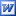 Eurovoc 4.2 terminai: mokesčio lengvata, mokesčių politika, mokestis, nekilnojamasis turtas, turto mokestisEurovoc 4.2 terminai: mokesčio lengvata, mokesčių politika, mokestis, nekilnojamasis turtas, turto mokestisEurovoc 4.2 terminai: mokesčio lengvata, mokesčių politika, mokestis, nekilnojamasis turtas, turto mokestisEurovoc 4.2 terminai: mokesčio lengvata, mokesčių politika, mokestis, nekilnojamasis turtas, turto mokestisNauja paieška Jūsų pasiūlymai ir pastabos Versija spausdinimui 